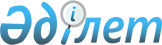 Об утверждении Правил общего водопользования в Акмолинской области
					
			Утративший силу
			
			
		
					Решение Акмолинского областного маслихата от 27 октября 2010 года № 4С-28-4. Зарегистрировано Департаментом юстиции Акмолинской области 8 декабря 2010 года № 3377. Утратило силу решением Акмолинского областного маслихата от 11 апреля 2013 года № 5С-12-6      Сноска. Утратило силу решением Акмолинского областного маслихата от 11.04.2013 № 5С-12-6.

      В соответствии со статьей 38 Водного кодекса Республики Казахстан от 9 июля 2003 года, статьей 6 Закона Республики Казахстан «О местном государственном управлении в Республике Казахстан» от 23 января 2001 года Акмолинский областной маслихат РЕШИЛ:



      1. Утвердить Правила общего водопользования в Акмолинской области согласно приложения настоящего решения (прилагается).



      2. Настоящее решение вступает в силу со дня государственной регистрации в Департаменте юстиции Акмолинской области вводится в действие по истечении десяти календарных дней после дня его первого официального опубликования.      Председатель сессии

      Акмолинского областного маслихата          Г.Марченкова      Секретарь

      Акмолинского областного маслихата          У.Мусабаев      «СОГЛАСОВАНО»      Начальник управления

      природных ресурсов и 

      регулирования природопользования 

      Акмолинской области                        Сагитов А.М.

УТВЕРЖДЕНЫ             

решением Акмолинского  

областного маслихата   

№ 4С-28-4              

от 27 октября 2010 года Правила

общего водопользования в Акмолинской области 1. Общие положения      1. Настоящие Правила общего водопользования в Акмолинской области (далее - Правила) разработаны в соответствии с Типовыми правилами общего водопользования в Республике Казахстан, утвержденными приказом Комитета по водным ресурсам Министерства сельского хозяйства Республики Казахстан от 19 октября 2009 года № 595 и устанавливают порядок общего водопользования водных объектов, расположенных на территории Акмолинской области.

      2. Областной маслихат в целях экологической, технической и санитарно-эпидемиологической безопасности населения определяет места, где запрещены купание, забор воды для питьевых и бытовых нужд, водопой скота, катание на плавучих средствах на водных объектах.

      3. Обеспечение безопасности граждан на водах, обязанности и

ответственность владельцев водных объектов, водопользователей и организаций (независимо от формы собственности), определяются действующим законодательством Республики Казахстан. 2. Порядок пользования водными объектами.      4. Использование водных объектов осуществляется в целях, для которых они предоставлены с соблюдением условий и требований, предусмотренных водным законодательством по бережному отношению к ним, не допущению их загрязнения и по не причинению им вреда.

      Пользование водными объектами в порядке общего водопользования для водопоя скота допускается вне зоны санитарной охраны источников питьевого водоснабжения и при наличии устройства водопойных площадок.

      5. На водоемах, представленных в обособленное или совместное пользование, учитываются требования общего водопользования, установленные настоящими правилами.

      6. Для объявления условий или запрета общего водопользования, водопользователь, осуществляющий обособленное или совместное водопользование, представляет в областной маслихат заявление, в котором обосновывается необходимость их принятия.

      7. На водных объектах, признанных местами обитания диких водоплавающих птиц, ценных видов пушных зверей, рыбных ресурсов и других водных животных в период гнездования и нереста областной

маслихат устанавливает ограничения права общего водопользования.

      8. О запрещении купания и других условиях осуществления общего водопользования население оповещается через средства массовой информации, специальными информационными знаками или иными способами.

      9. На незакрепленных водных объектах установка запретительных знаков и плакатов, с предупреждениями о размерах штрафов за нарушение настоящих Правил, обеспечивается местными исполнительными органами районов, городов Кокшетау и Степногорска.
					© 2012. РГП на ПХВ «Институт законодательства и правовой информации Республики Казахстан» Министерства юстиции Республики Казахстан
				